Муниципальное дошкольное образовательное учреждение «Детский сад «Ладушки» п.Пангоды Надымского района»Конспект интегрированного занятия  "Шар, круг" в старшей группе детского сада                                                     Воспитатель                                                                           Федорова Наталья Николаевнап.Пангоды, 2013г.Конспект интегрированного занятия (математика – лепка – конструирование)«Шар, круг»Цель: Формирование представлений о геометрических фигурах.Задачи:Обучающая:- формировать на предметной основе представления о круге и шаре;
- формирование пространственных отношений: справа, слева;
-    побуждать детей обращаться к опыту обследования геометрических фигур
- формирование представлений о последовательности обследования геометрических фигур.Развивающая: создать условия для развития мышления, внимания, памяти, речи;Воспитательная: способствовать развитию умения работать в коллективе, общаться со сверстниками.Материалы к занятию:Демонстрационный: набор геометрических фигур (круг, квадрат, шар), глобус, мяч, воздушные шары, «чудесный мешочек», цифровой фотоаппарат.Раздаточный: образцы с бусами «Найди последовательность и дорисуй», пластилин желтого цвета, бусинки формы шара, набор для аппликации (половина листа формата А4, круг желтого цвета для колобка, полоску зеленого и голубого цвета для травы и неба, круг желтого цвета для солнца, фломастеры)ХОД ЗАНЯТИЯСтолы стоят по кругу.Дети занимают свои места.Воспитатель: Здравствуйте, ребята! Мне пришла посылка от Смешариков.  Здесь их фотографии. Кто это? (Вывешиваю картинки со Смешариками).Дети: Смешарики Нюша и Бараш.  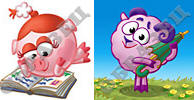 Воспитатель: Здесь написано, что они хотели бы узнать, на  какую геометрическую фигуру они похожи?Ответы детей.Воспитатель: Посмотрите, а здесь еще что-то есть. (Достает чудесный мешочек)     Игра «чудесный мешочек». Ребенок обеими руками ощупывает предмет в мешочке, угадывает предмет на ощупь. Показывает круг.Воспитатель: Эта фигура плоская или объемная?Показываю несколько плоских и объемных фигур для сравнения. Делаю вывод: круг – фигура плоская. Найдите в группе предметы круглой формы.Ответы детей.Воспитатель: Чем отличается от квадрата? 1 ребенок:Любят Круг все поголовно,Всяк признать его готовЗа его характер ровный -Не имеет он углов.(В группе висят шары.)Воспитатель: Посмотрите на шарики. Какой формы эти шарики?Ответы детей. Круга.Воспитатель: А сейчас я сфотографирую шарики. Посмотрите, а сейчас наши шарики какой формы? (фотографирую шары на цифровой фотоаппарат, показываю детям результат на экране). Ответы детей. Шар, тоже круг, шарообразной.Воспитатель: Почему?Ответы детей. Шарики в пространстве, в группе, а которые сфотографированы - на плоскости.Воспитатель: Чем шар отличается от круга?Ответы детей. Шар – фигура объёмная, а круг – плоская.Физкультминутка:Быстро встаньте, улыбнитесь.
Выше, выше потянитесь.
Ну-ка, плечи распрямите,
Поднимите, опустите.
Влево, вправо повернитесь,
Рук коленями коснитесь.
Сядьте-встаньте, сядьте-встаньте 
И на месте пробегитесь. Стоп!
На 1-ый, 2 –ой рассчитайтесь!Дети выстраиваются в две команды первых и вторых номеров.Воспитатель: Посмотрите, что еще принесли наши гости (глобус).Что это?Воспитатель: Что мы видим на глобусе?Ответы детей: Материки, океаны.Воспитатель: Какую форму имеет глобус?Ответы детей: Шарообразную.Воспитатель: Бараш и Нюша предлагают нам отправиться в путешествие:1 команда под руководством Бараша отправится на Остров Сказок (снимают сандалии и сидя топают ножками по дорожке – травке), а 2 команда и Нюша - на материк Чудес по пути проходят по дорожке Здоровья) (на ковре в игровой зоне стоят круглые столики, за который и садятся ребята).Воспитатель: На столе у вас образцы с бусами. Найдите последовательность и дорисуйте  бусы. Какую форму имеют бусинки, которые вы нарисовали?Ответы детей. Круга.Воспитатель: Загадка от Бараша:Красный бок, синий бок
Что за чудо-колобок?
Бьют его, а он не плачет,
Только выше, выше скачет!Пальчиковая гимнастика. Дети во время загадки поочередно зажимают руки в кулачок. Правый и левый кулачки соединяют и имитируют движения прыгающего мяча.Воспитатель: Какую форму имеет мячик?Ответ детей: форму шара.Воспитатель: А какого сказочного героя круглой формы вы знаете?Ответы детей: Колобок.Лепка колобка из пластилина. (Перед каждым ребенком лежит небольшой кусочек пластилина желтого цвета)Инструкция:1. Возьмите в руки кусочек пластилина.2. Положите пластилин  между ладонями и сделайте колобок.Какой формы колобок? (шара)3. Из бусинок сделайте глазки, стеками наметьте носик и ротик.Конструирование.  (Перед каждым ребенком лежит лист бумаги, 2 круга из бумаги желтого цвета (большой и маленький), бумага синего и зеленого цвета, фломастеры.)Инструкция:1. Положите перед собой лист горизонтально.2. Возьмите маленький желтый круг и приклейте его в верхний левый угол.3. Из бумаги синего цвета вырежьте 2 облачка и приклейте.4. Из зеленой бумаги вырежьте и приклейте травку.5. В центре композиции на травку приклейте большой желтый круг – это Колобок.6. Фломастерами нарисуйте глазки, рот, нос.Воспитатель: Расскажите друг другу, что вы делали. Какой формы бусинки? Какую форму имеет Колобок?Делаю вывод: работа в пространстве и на плоскости.Воспитатель: Ребята приготовили загадки.1 ребенок:Встало с краю улицы
В длинном сапоге
Чучело трёхглазое
На одной ноге.
Где машины движутся,
Где сошлись пути,
Помогает улицу
Людям перейти. (Светофор)2 ребенок:Круглый-круглый,
Сладкий-сладкий,
С полосатой кожей гладкой,
А разрежешь – посмотри:
Красный-красный он внутри. (Арбуз)Воспитатель: Какую форму имеют глаза светофора? Какой формы арбуз?Ответы детей. Форма шара.Воспитатель: Молодцы, ребята! Вы отлично справились. За отличную работу Нюша и Бараш награждают вас медалью (напомнить, что медаль имеет форму круга).